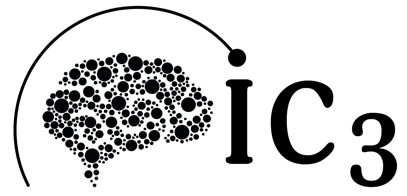 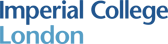 Transparency wording for online cognitive testing IC3 Imperial College London is the sponsor for this study and will act as the data controller for this study. This means that we are responsible for looking after your information and using it properly. Imperial College London will keep your personal data for:10 years after the study has finished in relation to data subject consent forms.10 years after the study has completed in relation to primary research data.We will need to use information from you and/or from your medical records for this research project. This information will include your:  Your email address to for communication purposes only. Biographical, educational and social information, including: your biological sex, ethnicity, education level and age;-     We will also collect some special categories of data, including information concerning: your cognition, wellbeing and medical conditions;-    We will also be collecting your speech data in response to some of the cognitive tests to assess your speaking ability. Speech data is deemed identifiable data. It will be saved linked to your study ID number but not to your name, date of birth or contact details. You have an option to opt out of speech recording when you do the test.People will use this information to do the research or to check your records to make sure that the research is being done properly.People who do not need to know who you are will not be able to see your name or contact details. Your data will have a code number instead. We will keep all information about you safe and secure. Anyone using your data  must follow our rules about keeping your information safe. Once we have finished the study, we will keep some of the data so we can check the results. We will write our reports in a way that no-one can work out that you took part in the study.LEGAL BASISAs a university we use personally-identifiable information to conduct research to improve health, care and services. As a publicly-funded organisation, we have to ensure that it is in the public interest when we use personally-identifiable information from people who have agreed to take part in research.  This means that when you agree to take part in a research study, we will use your data in the ways needed to conduct and analyse the research study.Health and care research should serve the public interest, which means that we have to demonstrate that our research serves the interests of society as a whole. We do this by following the UK Policy Framework for Health and Social Care Research INTERNATIONAL TRANSFERSThere may be a requirement to transfer information to countries outside the European Economic Area (for example, to a research partner). Where this information contains your personal data, Imperial College London will ensure that it is transferred in accordance with data protection legislation. If the data is transferred to a country which is not subject to a European Commission (EC) adequacy decision in respect of its data protection standards, Imperial College London will enter into a data sharing agreement with the recipient organisation that incorporates EC approved standard contractual clauses that safeguard how your personal data is processed.SHARING YOUR INFORMATION WITH OTHERS  For the purposes referred to in this privacy notice and relying on the bases for processing as set out above, we will share your personal data with certain third parties. Other College employees, agents, contractors and service providers (for example, suppliers of printing and mailing services, email communication services or web services, or suppliers who help us carry out any of the activities described above). Our third party service providers are required to enter into data processing agreements with us. We only permit them to process your personal data for specified purposes and in accordance with our policies.Data collected maybe shared with the following Research Collaborators / Partners in the study. This data will be linked to your unique study number and not to you personal information such as name, date of birth or contact details:Third Party University – groups at other universities may analyse the score, questionnaire data, and speech data,  to address research questions or scrutinise our results. Third Party Company – scores, questionnaire data and speech data  may be used to compare future data in collaborative projects with industry. Third Party Government department – scores, questionnaire data and speech data may be used to inform policy, for example, regarding how wellbeing and lifestyle differ across the UK population.WHAT ARE YOUR CHOICES ABOUT HOW YOUR INFORMATION IS USED? You can stop being part of the study at any time, without giving a reason, but we will keep information about you that we already have. We need to manage your records in specific ways for the research to be reliable. This means that we won’t be able to let you see or change the data we hold about you. If you agree to take part in this study, you will have the option to take part in future research using your data saved from this study. WHERE CAN YOU FIND OUT MORE ABOUT HOW YOUR INFORMATION IS USEDYou can find out more about how we use your information at www.hra.nhs.uk/information-about-patients/by asking one of the research team/Chief Investigator by emailing Imperial.ic3@nhs.net or calling 02075941064.COMPLAINTIf you wish to raise a complaint on how we have handled your personal data, please contact Imperial College London’s Data Protection Officer via email at dpo@imperial.ac.uk, via telephone on 020 7594 3502 and/or via post at Imperial College London, Data Protection Officer, Faculty Building Level 4, London SW7 2AZ.If you are not satisfied with our response or believe we are processing your personal data in a way that is not lawful you can complain to the Information Commissioner’s Office (ICO). The ICO does recommend that you seek to resolve matters with the data controller (us) first before involving the regulator.